Государственная программа Российской Федерации «Развитие судостроения и техники для освоения шельфовых месторождений на 2013-2030 годы»Подпрограмма 1.направление 6 «Системные исследования»НИР «Система-Судпром»«Комплексные аналитические исследования развития судостроительной отрасли и подготовка материалов и предложений в проект стратегии развития судостроительной промышленности. Выработка предложений по уточнению текущих и перспективных программ и планов судостроения, включая определение рынков сбыта, оценку экспортного потенциала, формирование программ подготовки кадров, институциональных преобразований» Головной исполнитель – ФГУП «Крыловский государственный научный центр»Основные полученные практические результаты.подготовлены исходные данные для проведения аудита судостроительных предприятий на предмет диверсификации и возможностей освоения выпуска судостроительной продукции;выполнен ретроспективный анализ направлений технического перевооружения и модернизации производственных мощностей судостроительных предприятий;проведен аудит проектно-конструкторских и научно-исследовательских организаций судостроительной промышленности с целью уточнения научного и конструкторского потенциала судостроительной промышленности, а также аудит судостроительных предприятий на предмет диверсификации и возможностей освоения выпуска судостроительной продукции;Максимальные значения показателя производительности труда в период с 2012-2016 гг. (тыс. руб./чел)осуществлен анализ потребностей перспективных заказчиков морской техники и уточнение перспективного плана заказов судостроительной продукции;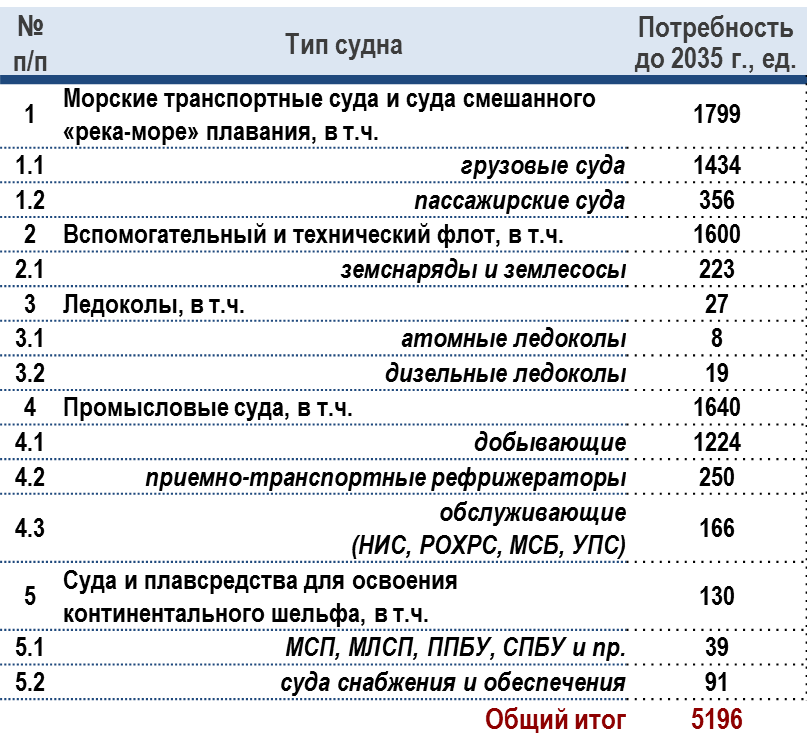 Оценка внутреннего спроса (потребности) на гражданскую морскую технику до 2035 г.сформирована программа загрузки производственных мощностей судостроения перспективными заказами, включающая предложения по диверсификации производственных мощностей судостроения;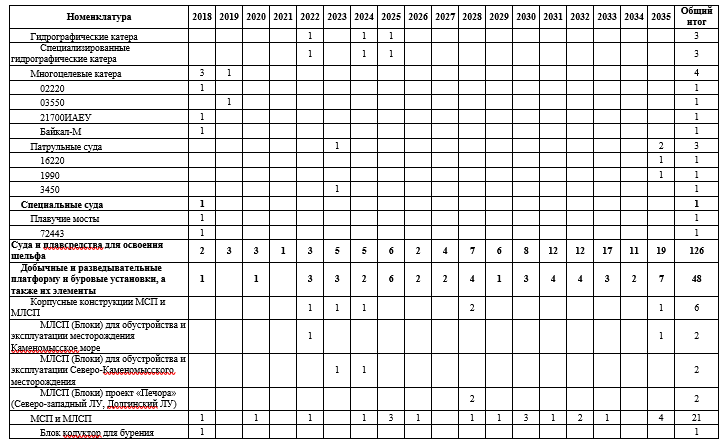 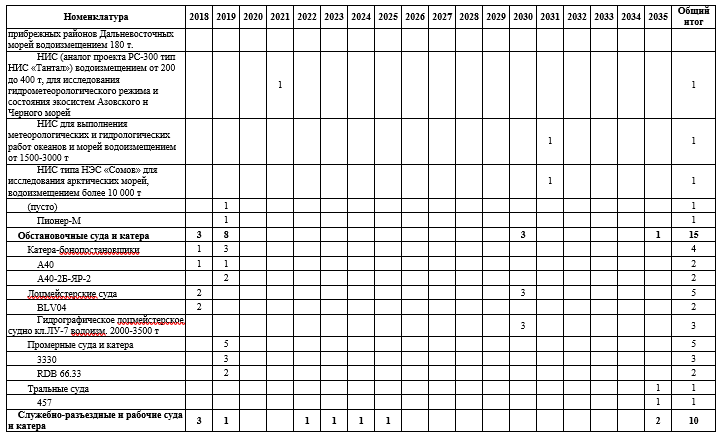 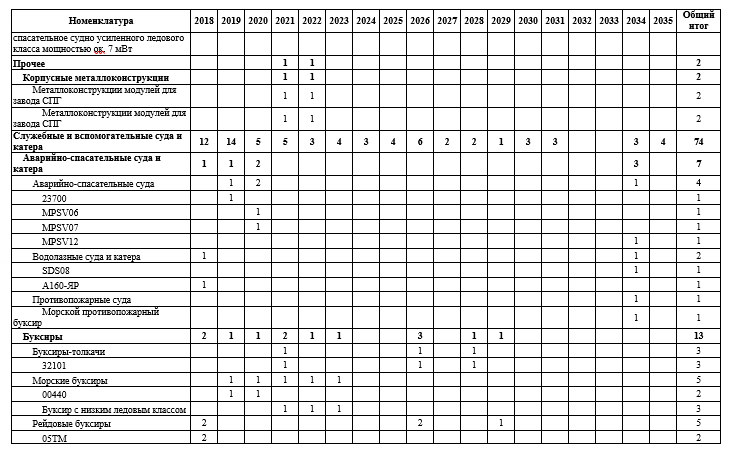 разработан план мероприятий по повышению информационной и инвестиционной привлекательности отрасли;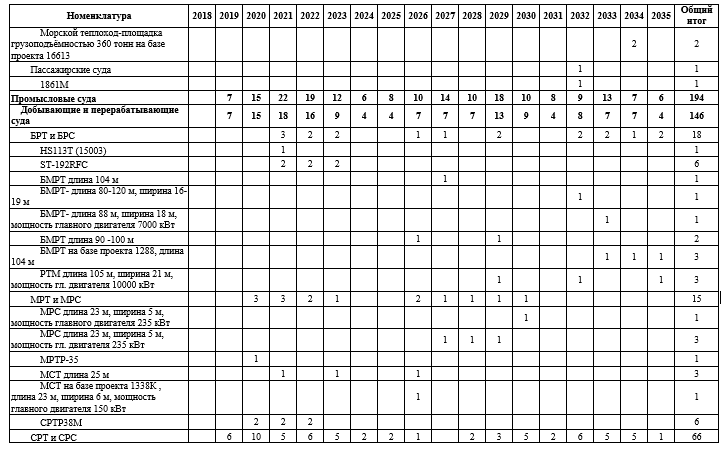 выполнен комплексный анализ и систематизация требований по дальнейшему развитию морской техники различного назначения;разработан план развития потенциала судостроительной отрасли в части импортозамещения и локализации производства продукции;подготовлены материалы в проект стратегии развития судостроительной промышленности, включающие цели, задачи, ожидаемые результаты реализации стратегии, предложения по развитию промышленно-производственного, кадрового, научно-исследовательского и опытно-конструкторского потенциала отрасли, сегментированию рынков сбыта судостроительной продукции, основным экспортно-ориентированным мероприятиям.Целевой сценарий Стратегии развития судостроительной промышленности на период до 2035 г.подготовлен уточненный прогноз развития сложившихся и вновь возникших в отрасли негативных факторов ее развития в среднесрочной перспективе;проведен мониторинг финансово-экономической деятельности интегрированных структур и предприятий отрасли всех форм собственности за 2017 год;проведен мониторинг текущего состояния кадрового потенциала в разрезе интегрированных структур, федеральных округов, субъектов Российской Федерации и основных видов деятельности отрасли за 2017 год;подготовлены аналитические материалы по важнейшим проектам судов и морской техники 2017 года, состоянию и планам строительства судов в среднесрочной перспективе;Динамика строительства основных (полным водоизмещением 100 т и более) судов, катеров и плавсредств в период с 2014-2018 гг.подготовлены информационные, аналитические и справочные материалы о текущем состоянии мирового судостроения и судостроительного рынка на середину 2018 года и прогноз его развития на ближайшую перспективу;разработаны основные направления развития российского гражданского флота (морского и речного) на перспективу до 2035 года.Область примененияРезультаты работы использованы при разработке Стратегии развития судостроительной промышленности на период до 2035 года. Кроме того, результаты работы планируется использовать при формировании и осуществлении государственной политики в области развития судостроения.Потенциальные потребители:предприятия судостроительной отрасли;Минпромторг России;Минтранс России;Минэнерго России и другие заинтересованные ФОИВ;ПАО «Газпром» и другие нефтегазодобывающие компании.